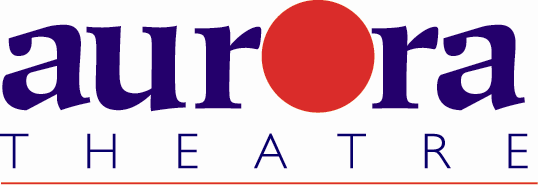          FOR MORE INFORMATION:Laurel HaislipBRAVE Public Relations, 404.233.3993lhaislip@bravepublicrelations.comFOR IMMEDIATE RELEASEAurora Theatre presents Goosebumps: Phantom of the Auditorium, The Musical, October 19–22Families invited to celebrate the spooky season onstage in downtown Lawrenceville LAWRENCEVILLE, Ga. (August 21, 2017) – Theatergoers, beware! Goosebumps: Phantom of the Auditorium, The Musical will play a limited public engagement as part of Aurora Theatre’s Learning Library from October 19–October 22. Adapted from the hair-raising children’s book Goosebumps: Phantom of the Auditorium by R.L. Stine, this not-too-spooky adventure follows two aspiring young thespians named Brooke and Zeke as they embark on a likely-haunted middle school play. From the best-selling children’s author R.L. Stine, the Goosebumps book series has risen to great acclaim on nightstands of generations of kids past and present. Aurora Theatre’s Learning Library series is educational outreach that provides school groups the opportunity to experience fully-staged professional productions performed on the Aurora Theatre mainstage on weekday mornings.“Kids and kids at heart will absolutely love this silly mystery,” says Jaclyn Hofmann, director of Goosebumps: Phantom of the Auditorium, The Musical. “The suspenseful story will keep audiences on their feet, toeing the line between spine-shivering scares and humor, right in time for Halloween. We are proud to bring this worldwide bestselling book series to the stage for a theatrical rendition, Aurora Theatre style!”The classic story, which achieved a 2003 Guinness Book of World Records nod for bestselling book of all time, is now celebrating its 25th anniversary. The narrative has mesmerized generations with the tale of Brooke and Zeke’s adventure with an old, rumored to be cursed play about a phantom. Strange happenings keep disrupting rehearsals and students can’t figure out whether the interruptions are a coincidence, a not-so-funny joke or if the curse might actually be real. Under the direction of Hofmann and with musical direction by Ann-Carol Pence, Yuka Sekine is set to star as Brooke Rodgers with Branden Cleveland as Zeke Matthews. Perfect for elementary and middle-school aged children, Goosebumps: Phantom of the Auditorium, The Musical is the hidden gem, age-appropriate solution for parents looking for some authentic, festive fun during the spooky season.Following exclusive school field trip performances from September 28 – October 20, Goosebumps: Phantom of the Auditorium, The Musical will play for the public at Aurora Theatre October 19–October 22, 2017. Tickets are currently on sale; single ticket prices range from $10–$15 and may be purchased online at bit.ly/ATGoosebumps or by calling the Box Office at 678-226-6222. For more information on this production or other theater programming, please visit auroratheatre.com. Regular show times are as follows:Thursday–Saturday: 7 p.m.Saturday and Sunday: 2:30 p.m.Sunday: 4:30 p.m.###Under the artistic leadership of Co-Founders and Artistic Directors Anthony Rodriguez and Ann-Carol Pence, now in its 22nd Season, Aurora Theatre produces professional live entertainment to suit everyone’s taste. Aurora Theatre is home to over 750 events each year. Two series of theatrical productions, the Peach State Federal Credit Union Signature Series and the GGC Harvel Lab Series, are comprised of the biggest Broadway plays and musicals alongside exciting contemporary theatre. Additionally, Aurora produces concerts, stand-up comedy,   children’s programs, metro Atlanta’s top haunted attraction Lawrenceville Ghost Tours, as well as Atlanta’s only professional Spanish language theatre, Teatro Aurora. Aurora Theatre is a world-class theatrical facility with two performance venues. Nestled on the square in historic downtown Lawrenceville, Aurora has FREE attached covered parking and is surrounded by restaurants and shops. Aurora Theatre has garnered numerous accolades highlighted by recent achievements that include a 2016 Governor’s Award for the Arts & Humanities, winner of seven 2016 Suzi Bass Awards, Creative Loafing’s “2010 Best Theatre Company,” Georgia Trend Magazine’s “2011 Best Places to Work in Georgia,” Atlanta Business Chronicle’s “2012 Best Places to Work”, Atlanta Magazine’s “Best of Atlanta 2013”,Georgia Hispanic Chamber of Commerce’s 2014 President and CEO Award for Excellence in Arts, and Gwinnett Chamber’s 2015 IMPACT Regional Business Award for Hospitality.